Государственное бюджетное общеобразовательное учреждение Самарской области средняя общеобразовательная школа №1имени Героя Советского Союза Зои Космодемьянскойгородского округаЧапаевск Самарской области Классный час по теме:«Энергосбережение»                                        Классный руководитель Емельчева И.Н.2017	Цели: привлечение внимания к проблемам использования энергии, экономии энергии и энергоресурсов, охране окружающей средыЗадачи:способствовать воспитанию экологического сознания у детей;способствовать воспитанию навыков экологически устойчивого           и безопасного стиля жизни;привлечение внимания к проблемам использования энергии,           экономии энергии и энергоресурсов, охране окружающей среды;создание мотивации для сбережения ресурсов и энергии;вовлекать школьников в полезную деятельность по           энерго- и ресурсосбережению;стимулировать интерес к научным исследованиям и           практическому применению знаний, полученных в школе.Ход занятияУчитель: Ребята, сегодня у нас не совсем обычный классный час. Мы совершим небольшое путешествие в … квартиры. Да-да, я не ошиблась! Именно в ваши квартиры. У меня даже есть карта путешествия./На доске схема-план двухкомнатной квартиры/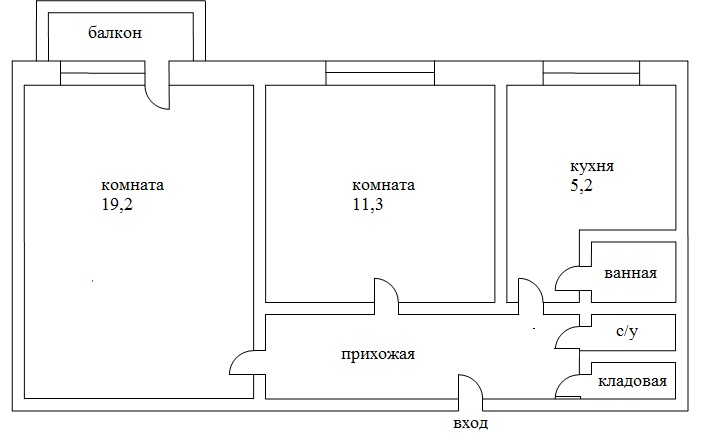 Учитель: Посмотрим, как хорошо вы знаете свой дом? Настоящие ли вы хозяева в доме? Мы живем в благоустроенных квартирах, с комфортом, всю тяжелую работу делают машины. Какие это машины?Дети: Пылесос, стиральная машина, электрическая плита, фен,…/Учитель прикрепляет картинки на доску/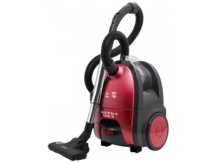 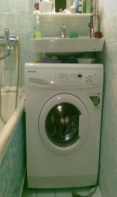 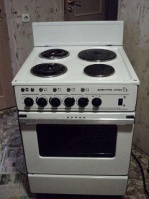 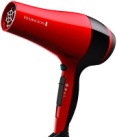 Учитель: Благодаря чему они совершают свою работу, вы узнаете из загадки:К дальним селам, городамКто идет по проводам?Светлое величество!            Это... (электричество)                     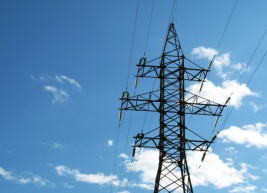 Электричество приносит нам большую пользу. Оно вырабатывает энергию. Как вы себе представляете, что такое энергия? (Ответы детей)Энергия - это сила, приводящая предметы в движение. То есть энергия необходима для того, чтобы начать какое-либо движение, ускорить перемещение, что-то поднять, нагреть, осветить.Само слово “ЭНЕРГИЯ” - какое-то на первый взгляд нематериальное. Не увидеть, не потрогать! Однако ничто вокруг нас не совершается без участия этой самой энергии.Человек изобрел много способов, чтобы заставить механические устройства делать полезную работу с помощью энергии: в домах воду на верхние этажи поднимают насосы водонапорных станций, которые потребляют энергию; согревают дома - теплоэлектроцентрали, для работы которых тоже требуется энергия; не говоря уже об освещении квартир; о работе разнообразнейших электроприборов: пылесосов, холодильников, телевизоров и др.; даже перевозят горожан на работу и с работы - машины, двигатели которых также нуждаются в этом ресурсе.Давайте представим, что квартира осталась без энергии, которую она получает в виде газа, электричества и горячей воды. Что мы будем делать? (Ответы детей)Нам так хочется жить с комфортом! Но за комфорт приходится расплачиваться гибелью лесов и затоплением городов! Это очень серьезная проблема. Но практически из любой проблемы можно найти выход.Сегодня мы с вами попробуем найти самые простые решения, которые помогут сберечь энергию. Что же такое энергосбережение? Как вы это понимаете? (Ответы детей)Энергосбережение - это не только сэкономленные деньги семейного бюджета, это и забота о тех, кому предстоит жить после нас на планете Земля, это забота о НАШИХ ДЕТЯХ. И одно из таких решений - это научиться использовать энергию, находящуюся в нашем распоряжении, настолько эффективно и безопасно по отношению к окружающей среде, насколько это возможно.Как же стать хозяином в доме? Научиться бережливому использованию энергии?В этом нам поможет всезнающий      Электроэнергошка            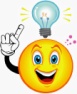  Энергосбережение в квартирах достигается меньшими нормами расхода воды и электричества.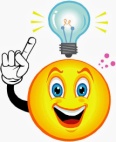 Учитель: Итак, путешествие по дому мы начнем с ванной комнаты.На доске картинка с изображением крана, из крана льется вода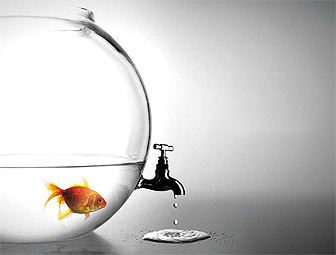 Воду, водицу, водичку мы любим,Кран повернём - и литрами губим.Знай, экономя водицу-сестрицу,Ты дашь возможность потомкам напиться. Вода из крана течет быстро. За минуту из открытого крана вытекает 12-20 литров бесценной пресной воды! А ведь экономия воды - это всего лишь дело привычки.Учитель: Как мы можем экономить воду? (Ответы детей). Давайте попробуем сформулировать правила хорошего хозяина: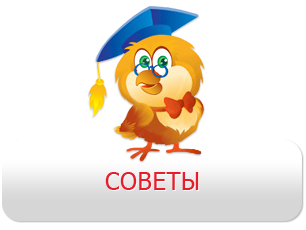 Закрывайте кран, пока чистите зубы или пользуйтесь стаканом для  полоскания рта.Мойте посуду не под текущей струей воды, а в раковине, закрыв отверстие пробкой.А главное - не забывайте выключать воду! Три простых правила - и за год сможете сэкономить целое озеро диаметром 200 метров и глубиной 2 метра. Кроме этого, вы экономите химикаты, которые используются для очистки воды, и энергию, которая используется на ее нагрев и перекачку.Учитель:Вот этот предметК потолку повесили,Стало в доме весело.Она снаружи вроде груша,Висит без дела днем,А ночью освещает дом. (Лампочка)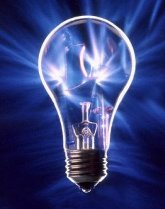 Ребята, как вы думаете, почему днем лампочка висит без дела? (Ответы детей)  Лампа сутки погорит,            Сто кило угля спалит!             Если светит зря она,            Где ж экономия сырья?Учитель: Что мы можем сделать, чтобы лампа зря не светила? (Ответы детей) Средний расход электроэнергии на освещение квартиры составляет примерно 1 кВт/ч. Но и этот расход можно сократить за счет периодического протирания лампочек: хорошо протертая лампочка светит на 10 - 15% ярче грязной, запыленной. И еще - реже пользуйтесь верхним светом. 60 Вт в настольной лампе вполне заменят Вам 200 Вт под потолком.Учитель: Из ванной комнаты мы отправимся на кухню. Здесь очень много вещей требующих нашего внимания.         Полюбуйся, посмотриПолюс северный внутри!Там сверкает снег и лед,Там сама зима живет. (Холодильник)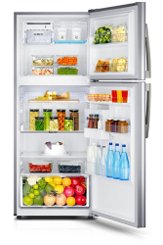 На доске картинка с изображением холодильникаУчитель: Для чего нам нужен холодильник? (Ответы детей)Холодильник рассердился,Взял, да сам и отключился.“Работать трудно, - говорит,Если толстый лёд висит”.Учитель: Как мы с вами можем помочь холодильнику? (Ответы детей). Послушайте, что нам расскажет Электроша. Оптимальным местом для холодильника на кухне является самое прохладное место. При наружной температуре 20 градусов холодильник расходует на 6% меньше энергии. Так что, не стоит ставить холодильник вблизи батареи или других отопительных приборов. Крайне отрицательно на работе холодильника сказывается и большая “шуба” в морозильнике. Поэтому помогите взрослым, не поленитесь его лишний раз оттаять. От этого он будет экономичней.Учитель: Ну а эта вещь на кухне просто незаменима. Кто в доме хозяин и умеет экономно пользоваться плитой? (Ответы детей)На доске картинка с изображением электрической плиты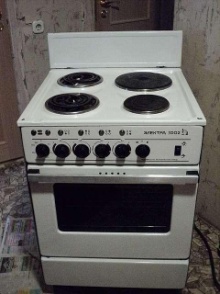    Предложу один секрет             Экономный дам рецепт:              Печь включи. Закипит              Отключи и чуть-чуть повремени...              Медленно еда кипит,             Электричество хранит.На одной кухонной утвари можно сэкономить сотни киловатт-часов энергии. Достаточно лишь, чтобы кастрюля чуть перекрывала конфорку электроплиты и плотно прилегала к ней. Кастрюли с выпуклым или вогнутым дном, а также кастрюли с толстым слоем накипи расточают 50% электричества, а заодно примерно столько же времени.Учитель: А вот еще два жителя кухни.Из горячего колодцаЧерез нос водица льется. (Чайник)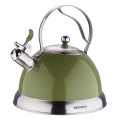 Кто любит пить чай? Значит, чайником пользоваться умеете. (Ответы детей) Тогда для чего на кухне используют термос? В походе понятно: нет рядом плиты, электрического чайника и костер не всегда возможно развести. (Ответы детей)/На доске картинка с изображением термоса/             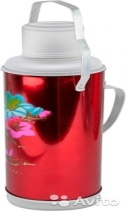 Термос нас не удивит,Он водичку нам хранитГорячую, холодную,Ко всему пригодную.Учитель: Посчитайте, сколько раз за день кипятите воду? А сколько из вскипяченной воды используете? (Ответы детей) Наверняка, стакана 2-3, а остальная вода остывает себе в чайнике. А что, если эту воду взять и залить в термос? Тогда не придется тратить время на кипячение каждый раз, когда захочешь выпить чаю, да еще и сэкономишь энергию.Учитель: Продолжим путешествие. Но что такое, по пути мы встречаем еще две вещи необходимые в доме.       Пройдусь слегка горячим я,И гладкой станет простыня.Могу поправить недоделкиИ навести на брюках стрелки. (Утюг)               Кто помогает дома родителем гладить белье? Расскажите, как вы это делаете. (Ответы детей)На доске картинка с изображением утюга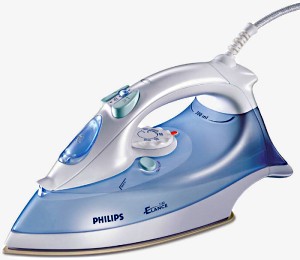       И сказали утюги:                                      Мы хозяйкам не враги!                                      Как погладишь пиджачок,                                       Отключи свой утюжок,                                       А остатками тепла                                       Мы отутюжим все шелка. Экономить электроэнергию можно даже при глажении. Для этого надо помнить, что слишком сухое и слишком влажное белье приходится гладить дольше, а значит, и больше расход энергии. И еще одна “мелочь”: утюг можно выключать за несколько минут до конца работы; на это время вполне хватит остаточного тепла.Учитель: Эта вещь девочкам знакома точно.На доске картинка с изображением фена                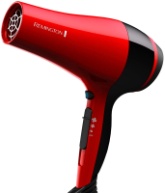 Фен пыхтит, шумит, гудит,Угодить он всем желает.А ты под солнцем голову просуши,Пусть фен лучше отдыхает.Учитель: Ребята, как вы думаете, почему лучше волосы сушить естественным способом? (Ответы детей) Горячий воздух, исходящий из фена, не очень-то хорошо влияет на волосы: он делает их сухими и ломкими. Может, лучше, если некуда спешить, просушить волосы под солнцем? Так сохранишь здоровье своих волос и несколько киловатт электроэнергии.Учитель: Сейчас - зима. А мы с вами путешествуем по теплой квартире. Так вотЧтоб холодная зимаНе прокралась к нам в дома,Вы окошки утеплите И в тепле себе живите!Но бывает, в зимний период мы жалуемся на холод в наших квартирах и виним в том организации, обеспечивающие нас теплоэнергией. А все ли мы сами сделали, чтобы сохранить в наших домах драгоценное тепло? (Ответы детей) Как мы можем сохранить тепло в наших домах? (Ответы детей)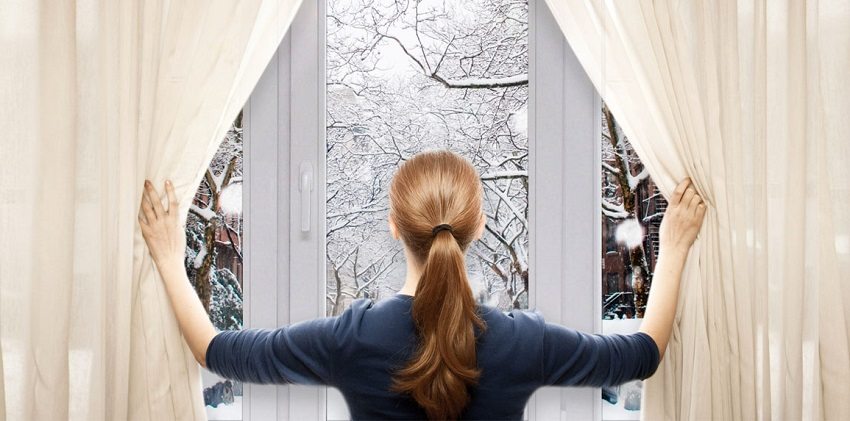 На доске картинка с изображением девочки; она плотно закрывает окнаУчитель: А вот для вас небольшой тест:Осенью вы утеплили в доме все окна, балконы и двери?Вы не забываете закрывать двери в подъезде?Вы не держите форточки постоянно открытыми?На ночь вы закрываете занавески, что бы удержать дополнительно тепло?У вас в квартире правильно расставлена мебель: вы отставили от батареи диван и стол, чтобы тепло свободно проходило в нашу квартиру? Раз вы ответили утвердительно, значит вам удалось сократить затраты на отопление квартиры примерно на 5-10%. Для тех же, кто хоть раз ответил "нет", этот тест послужит руководством к действию.Учитель: Ребята, мы долго можем путешествовать по своей квартире. Мы побывали на кухне и ванной комнате. Не были ни в гостиной, ни в детской комнате. Но я вам предлагаю на этом закончить наше путешествие и приступить к выполнению творческой работы: создать книгу «Как стать хозяином в доме».Я думаю, что дело не в названии, а в содержании. Сегодня на классном часе мы поняли главное: мы должны экономить энергию, не только дома, но и в школе, чтобы запасов горючих полезных ископаемых хватило на более долгий срок. Вы теперь знаете ответы на вопросы: Как же стать хозяином в доме? Научиться бережливому использованию энергии? (Ответы детей)           Знай, что нужно экономить                      Воду, уголь, газ и нефть                       Если будешь это делать,                       Хватит их на много лет.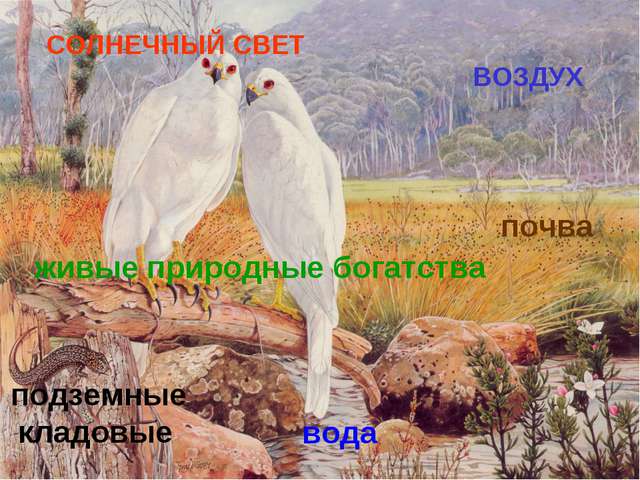 Используя природные ресурсы, задумывайтесь о том, что будет завтра. А будет ли вообще это “ЗАВТРА”? Сегодня наша планета стоит на пороге экологической катастрофы и наиболее грозный предвестник ее - парниковый эффект. Он вызван увеличением содержания в атмосфере углекислого газа, который образуется в огромных количествах при сжигании топлива. Того самого топлива, которое используется для обеспечения наших квартир светом, теплом и водой. Значит, судьба нашей планеты зависит от каждого из нас, от всего человечества, а вернее, от того, сколько мы потребляем природных ресурсов!Классный час заканчивается “включением” детей в проектную деятельность: создание книги “Как стать хозяином в доме”Как энергию сберечь?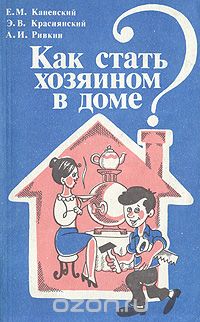 Замени лампы накаливания на энергосберегающие. Они в 5 раз сокращают потребление электроэнергии. Включай телевизор или компьютер тогда, когда действительно собираешься им воспользоваться. Принтер включай не одновременно с компьютером, а только в том случае, если надо что-то распечатать. Ставь холодильник подальше от батареи или других отопительных приборов. Не забывай его вовремя размораживать. Выключай утюг за несколько минут до окончания работы. Пользуйся феном только в случае крайней необходимости. Так сохранишь здоровье своих волос и несколько кВт электроэнергии. Не забывай выключать воду! Это поможет сэкономить не только воду, но и электричество. Наливай в электрочайник необходимое количество воды. Вовремя отключай электрическое освещение!   Энергосберегающая лампа     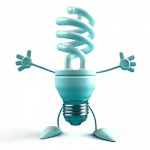      Обычная лампа накаливания            